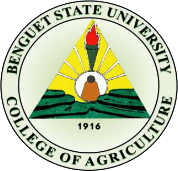 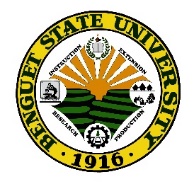 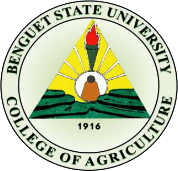 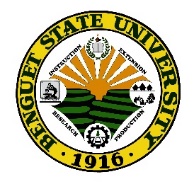 PLAN OF COURSE WORKAPPROVAL RECOMMENDED by the Advisory Committee   Enrollment Period   For MASTERS PROGRAMS  For DOCTORATE PROGRAMSI.D. No._____________________________________________________________________Email Address: ____________________________________________Email Address: ____________________________________________Date Accomplished:Name:________________________________________________________________________     Family name                                   First name                            Middle name________________________________________________________________________     Family name                                   First name                            Middle name________________________________________________________________________     Family name                                   First name                            Middle name________________________________________________________________________     Family name                                   First name                            Middle name________________________________________________________________________     Family name                                   First name                            Middle nameMobile Phone No.Name:________________________________________________________________________     Family name                                   First name                            Middle name________________________________________________________________________     Family name                                   First name                            Middle name________________________________________________________________________     Family name                                   First name                            Middle name________________________________________________________________________     Family name                                   First name                            Middle name________________________________________________________________________     Family name                                   First name                            Middle nameSecondary Contact No.Degree:Degree:MSMajor Field:Major Field:HorticultureCognateDegree:Degree:MSMajor Field:Major Field:HorticultureCognateEnd of Residency: ________________________________End of Residency: ________________________________End of Residency: ________________________________End of Residency: ________________________________End of Residency: ________________________________End of Residency: ________________________________Course CodeCourse CodeDescriptive TitleSemester& S.Y.GradeUnitProfessorRemarksMajor Courses (18 units)Major Courses (18 units)Major Courses (18 units)Hort 205Advanced Fruit Crop Physiology and Production3Hort 210Advanced Vegetable Crop Physiology and Production3Hort 211Applied Ornamental Crop Physiology and Production3Hort 212Applied Ornamental Crop Production3Hort 215Advances in Plant Propagation and Nursery Management3Hort 216Stress Physiology of Plants3Hort 221Physiology and Biochemistry of Endogenous Plan Growth Regulators3Hort 225Reproductive Crop Physiology3Hort 231Crop Seed Physiology3Hort 235Advances in Post-Harvest Physiology of Horticultural Crops3Hort 250Applied Plant Breeding3Hort 240Plantation Crop Physiology and Management3Hort 252Advances in Landscape Horticulture3Hort 260Advanced Seed Production and Technology for Vegetable Crops3Hort 265Crop Environmental Physiology and Management3Hort 275Farming Systems3Hort 285Physiology of Herbicides3Cognates/Minor Electives (9 units)Cognates/Minor Electives (9 units)Cognates/Minor Electives (9 units)333Basic/Core/Foundation Courses (7 units)Basic/Core/Foundation Courses (7 units)Basic/Core/Foundation Courses (7 units)Hort 299Graduate Seminar in Horticulture1Stat 285Experimental Design and Statistical Analysis3(Select one course (3 units) relevant to the field of specialization)3Courses approved for transfer of credit (9 units maximum)Courses approved for transfer of credit (9 units maximum)Courses approved for transfer of credit (9 units maximum)Date TakenGradeUnitInstitutionRemarksOther Required Subjects as per Notice of Acceptance/General CourseOther Required Subjects as per Notice of Acceptance/General CourseOther Required Subjects as per Notice of Acceptance/General CourseSemester& S.Y.GradeUnitProfessorRemarks1.2.3. Refresher Courses (If applicable) (9 units for MA/MS/MAED)                                      (12 units for PhD)Refresher Courses (If applicable) (9 units for MA/MS/MAED)                                      (12 units for PhD)1.2.3.Thesis (6 units)Thesis (6 units)Thesis (6 units)Semester& S.Y.GradeUnitProfessorRemarks1.62.Student’s Name and SignatureMemberMemberMemberMemberMemberMemberMemberMemberAdviserAdviserDepartment ChairpersonDepartment ChairpersonDepartment ChairpersonNOTED:APPROVED:LYNN J. TALKASENLYNN J. TALKASENCONSTANTINO T. SUDAYPANCONSTANTINO T. SUDAYPANCONSTANTINO T. SUDAYPANAdvanced Studies CoordinatorAdvanced Studies CoordinatorAdvanced Studies CoordinatorAdvanced Studies Coordinator               College Dean               College Dean               College DeanDate Signed:_____________Date Signed:_____________Date Signed:_____________Date Signed:_____________               Date Signed:_____________               Date Signed:_____________               Date Signed:_____________Semester    ( Ex. 2018-2019)        1st Year        2nd Year        3rd Year        4th Year        5th Year1st Semester2nd SemesterMidyearSemester        6th Year        7th Year1st Semester2nd SemesterMidyear(for AdS Purpose)DATE OF EXAM/ DEFENSE REMARKSFor OUR Purpose (Remarks)Evaluated byDateQualifyingProposalComprehensiveFinal Defense